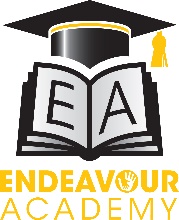 Objective: To achieve self-sustaining improvement in the quality of PE and sport in our academy against 5 key indicators: 	1. The engagement of all students in regular physical activity- kick starting healthy active lifestyles 2. The profile of PE and sport being raised across the school as a tool for whole school improvement 3. Increased confidence, knowledge and skills of all staff in teaching PE and sport 4. Broader experience of a range of sports and activities offered to all students 5. Increased participation in competitive sport  Total number of pupils 2018-19239Year groupsY1-Y6Basic Budget£16,000Total Pupil SP budget (£10 pp)£2,390TOTAL£18,390 +895c/oTOTAL SPENTTBCIdentified improvementsIdentified improvementsIdentified improvementsKey indicator linkAHigh quality PE provisionDevelop and implement a PE curriculum that is broad, balanced and progressive.Improve the quality of teaching, learning and assessment in the PE curriculum in order for all pupils to make progress.1,2,3,4BSchool sportIncrease the opportunities for pupils to engage in after school sportsIncrease pupils’ enjoyment of sport Develop intra-school (level 1) competition programme and wider participation in inter-school competitions (level 2) competition e.g. sports festivals1,2,3,4,5CHealth and well-beingImprove mental health and well-being of pupils through engagement of all students in regular sport and movement activities.1,2,4A: High quality PE provisionDevelop and implement a PE curriculum that is broad, balanced and progressive.Improve the quality of teaching, learning and assessment in the PE curriculum in order for all pupils to make progress.A: High quality PE provisionDevelop and implement a PE curriculum that is broad, balanced and progressive.Improve the quality of teaching, learning and assessment in the PE curriculum in order for all pupils to make progress.A: High quality PE provisionDevelop and implement a PE curriculum that is broad, balanced and progressive.Improve the quality of teaching, learning and assessment in the PE curriculum in order for all pupils to make progress.A: High quality PE provisionDevelop and implement a PE curriculum that is broad, balanced and progressive.Improve the quality of teaching, learning and assessment in the PE curriculum in order for all pupils to make progress.A: High quality PE provisionDevelop and implement a PE curriculum that is broad, balanced and progressive.Improve the quality of teaching, learning and assessment in the PE curriculum in order for all pupils to make progress.ActionResponsibility CostsOutcomeEvidenceEvaluationDeliver a diverse and wide range of P.E lessons in line with the PE national curriculum for EYFS, KS1 and KS2 pupils.AT Coach All class teachersPE CoordinatorStaffing and equipment£13,623Every child to participate and excel in school PE at their own personal level. Lesson observationsProgress and attainment dataTeacher planningChildren participated in Gymnastics, athletics, football, rugby, hockey, basketball and cricket broadening their experience of a range of sports.Maintain assessment framework for curriculum lessons showing developmental stages of progression for every child taking part in PEAT CoachesAll class teachersPE Coordinator All pupils assessed every half term with feedback given to class teachers.Pupils make good progress in PE as evidenced in data.Observations and evidence of pupil outcomes inform future teaching and learning opportunitiesYearly plan produced at year end to show development of every child in line with the PE national curriculum.Progress and attainment dataTeacher planningData shows all pupils have accessed learning and made progress as a resultFull participation in lessons demonstrates enjoymentPECo has analysed data to identify focus for next year.Develop teamwork and risk taking through range of outdoor and adventurous activities (One Adventure)Year 5 staff£1,475 Children develop wider life skills e.g. communication, teamwork and leadershipObservationPupil voiceAll Y5 took part in and enjoyed the day. Experiences activities not done before such as archery and climbing.  Children proud of own and each other’s achievements and commitment to try all activitiesImprove quality of teaching through opportunities to  observe and be mentored by AT coaches across the year.AT coachesClass teachersTeachers able to teach PE more effectively through mentoring opportunities.Better technical and tactical understanding of range of sports leading to improved progress for children.Lesson observationsProgress and attainment dataPlanning Quality of T&L improved and children active for whole of lesson. Teachers say they are more confident with teaching of unfamiliar sports e.g. rugby and basketball.B: School sportIncrease the opportunities for pupils to engage in after school sportsIncrease pupils’ enjoyment of sport Develop intra-school (level 1) competition programme and wider participation in inter-school  (level 2) competitionsB: School sportIncrease the opportunities for pupils to engage in after school sportsIncrease pupils’ enjoyment of sport Develop intra-school (level 1) competition programme and wider participation in inter-school  (level 2) competitionsB: School sportIncrease the opportunities for pupils to engage in after school sportsIncrease pupils’ enjoyment of sport Develop intra-school (level 1) competition programme and wider participation in inter-school  (level 2) competitionsB: School sportIncrease the opportunities for pupils to engage in after school sportsIncrease pupils’ enjoyment of sport Develop intra-school (level 1) competition programme and wider participation in inter-school  (level 2) competitionsB: School sportIncrease the opportunities for pupils to engage in after school sportsIncrease pupils’ enjoyment of sport Develop intra-school (level 1) competition programme and wider participation in inter-school  (level 2) competitionsActionResponsibility CostsOutcomeEvidenceEvaluationExpand the delivery of after school sports programme to engage children who have a variety of sporting/PE interests AT Coaches PE Coordinator Staffing £1014Equipment£400Increase the number of different sports delivered in extra-curricular clubs to 3 days per weekIncrease the number of children accessing extra-curricular sports clubs and Maintain an average attendance above 12 children Club registersincreased the amount of time children are engaging in regular activity.  Club attendance averaged 17 for both KS1 and KS2 clubs.Raise profile of PE/sport across school through development of a dedicated school notice board for P.E & sport to display school to club link information.PE Coordinator £150Information for children and parents displayed providing pathways to community sports clubsMonitoring of boardDisplay evidences PE provision and activity in school.Develop further to include links to local clubsTo provide Intra school competition for KS1 & KS2 children (Level 1)AT Coaches PE Coordinator £1800 cover costs for co-ord release.3 festivals per year to be organised by AT coach using house system used throughout school. Participation in eventsHalf-termly level 1 competitions linked to sports developed across term.  Involvement of all children throughout schoolTo attend Inter school cricket competitions between schools at local level (Level 2)PCSOPE Coordinator Transport costs£300Attend one inter school competition each termParticipation in eventsLevel 2 comp- school Cricket team attended for 2 days and placed 7thC: Health and well-beingImprove mental health and well-being of pupils through engagement of all students in regular sport and movement activities.C: Health and well-beingImprove mental health and well-being of pupils through engagement of all students in regular sport and movement activities.C: Health and well-beingImprove mental health and well-being of pupils through engagement of all students in regular sport and movement activities.C: Health and well-beingImprove mental health and well-being of pupils through engagement of all students in regular sport and movement activities.C: Health and well-beingImprove mental health and well-being of pupils through engagement of all students in regular sport and movement activities.ActionResponsibility CostsOutcomeEvidenceTo train up year 5 children to deliver lunch time activities. AT CoachPE CoordinatorSports coach (see above)4 Play leaders trained.Children engaged in activities at lunchtimeRegister of play leadersLunchtime observationsPupil voicePlay leaders trained and encouraging activity for KS1 and LKS2 at lunchtimesLunch time staff to attend one hour training programme for them to be educated in setting up activities that can be used over the lunch break period.AT coaches£ 500Children targeted to be active during lunchtime Participation ratesImproved concentration and behaviour for identified pupilsTraining showed some ball games to encourage.  More training to build confidence of middays to organise and run activities needed. Engage least active in additional sport opportunities through introduction of 1K-a-day initiative for staff and children in KS2PE co-ordinatorAll staffPlayground marking.Children/staff to partake in 3x timetabled sessions per week and 2 voluntary (e.g. at break time or before/after school).Contribute to 30 minutes active per day.Participation ratesImproved concentration and behaviour for identified pupilsTimetabled slots 3x week.  Most children able to run for whole time now.  Children more willing to take part.  Only small number of children doing it voluntarily – link to award scheme to improve participation.Introduce Wake-up-shale up for staff and children in KS1PE co-ordinatorKS1 staffChildren engaged in regular sport and movement to improve mental health and wellbeingParticipation ratesImproved concentration and behaviour for identified pupilsFree go noodle used instead inKS1 class